   Дата:  26 жовтня 2021Затверджено:п. Хайме НадальПредставник фонду ООН у галузі народонаселенняЗАПИТ НА ПОДАННЯ ПРОПОЗИЦІЙ RFQ Nº UNFPA/UKR/RFQ/21/33Шановні панове,Фонд ООН у галузі народонаселення (UNFPA) запрошує Вас надати цінову пропозицію на виробництво брендованих товарів. Цей запит відкритий для всіх юридично зареєстрованих компаній в Україні, які можуть надавати належні послуги та/або володіють правоздатністю постачати даний товар в Україні, або через уповноважених представників.Про UNFPA Фонд ООН у галузі народонаселення є міжнародною агенцію з розвитку, метою котрої є забезпечення і існування такого світу, в якому кожна вагітність бажана, кожні пологи безпечні та кожна молода людина може реалізувати свій потенціал.   Фонд ООН у галузі народонаселення є провідною установою ООН, яка сприяє реалізації права кожної жінки, чоловіка та дитини на здорове життя та рівні можливості. Для отримання більш детальної інформації щодо діяльності Фонду, звертайтеся, будь-ласка, до веб-сайту: UNFPA про нас.ЗавданняЦіллю даного Запиту на подання пропозицій є визначення постачальника, який може виробити брендовані товари, відповідно до технічної специфікації. Питання Питання або запити щодо подальшого роз’яснення надсилаються за наведеними нижче контактними даними:Кінцевою датою надсилання запитань  є п’ятниця, 29 жовтня 2021, 17:00,  за київським часом.  Усі відповіді на питання будуть надіслані усім учасникам тендеру в найкоротші терміни. Зміст пропозиціїПропозиції мають надсилатися електронною поштою, за можливостю, одним повідомленням, залежно від розміру файлу та мають вміщувати:  Відповідну висунутим вимогам технічну пропозицію. Технічна пропозиція має бути подана в електронному вигляді на пошту, сказану у розділі IV.  Подану виключно у вигляді наданого бланку цінову пропозицію. У комерційній пропозиції потрібно вказати терміни виготовлення і доставки товару у 5 вказаних міста.Мова пропозиції  українська.Технічна та цінова пропозиція мають бути підписані відповідним керівником компанії та надіслані у форматі PDF.Реєстраційні документи компанії.Інструкції щодо подання пропозицій Пропозиції мають бути підготовлені згідно Розділу 4 Інструкції та, разом з відповідно заповненим і підписаним бланком цінової пропозиції, надіслані до контактної особи тільки на вказану електронну пошту не пізніше ніж: вівторок, 02 листопада 2021, 17:00 за Київським часом. http://www.timeanddate.com/worldclock/city.html?n=69 .	 Пропозиції надіслані на будь-яку іншу електронну пошту не будуть прийняті до розгляду.Зверніть увагу на наступні інструкції щодо електронного подання:Тема повідомлення має включати таке посилання: RFQ Nº UNFPA/UKR/RFQ/21/33.Пропозиції, що містять невірно вказану тему повідомлення можуть бути пропущені адміністратором та, таким чином, не потрапити до розгляду.Загальний обсяг повідомлення, що надсилається не має перевищувати 20 MB (у тому числі, сам лист, надані додатки та заголовки). При великих розмірах файлу з технічним описом, останні мають надсилатися окремо перед кінцевим строком подання пропозицій.  Оцінка пропозиційПропозиції будуть оцінені на основі відповідності технічним умовам та загальної вартості товарів (цінова пропозиція).Визначення переможця  Договір на термін до 31 грудня 2021 між Фондом ООН у галузі народонаселення та постачальником буде укладено з тим претендентом, чия цінова пропозиція виявиться найменшою та буде відповідати вимогам документації конкурсних торгів.Право на змінення вимог під час прийняття рішень Фонд ООН у галузі народонаселення залишає за собою право збільшувати або зменшувати на 20% обсяг замовлення наданого в цьому запиті на подання пропозицій, без зміни ціни за одиницю товару або інших умов.Умови оплатиОплата здійснюється відповідно до отримання Замовником перелічених товарів/у а також на основі наданого повного пакету супровідної платіжної документації. У випадку використання двох валют, курсом обміну вважається операційний курс Організації Об'єднаних Націй в той день, в який Фонд ООН у галузі народонаселення повідомляє про здійснення цих платежів (веб: www.treasury.un.org).Шахрайство і корупціяФонд ООН у галузі народонаселення прагне запобігати, виявляти та вживати дій проти всіх випадків шахрайства щодо Фонду ООН у галузі народонаселення та третіх сторін, які беруть участь у діяльності Фонду ООН у галузі народонаселення. З політикою Фонду ООН у галузі народонаселення щодо шахрайства та корупції можна ознайомитися тут: Fraud Policy. Подання пропозицій учасником передбачає, що останній ознайомлений з даними правилами. У разі та за потреби, постачальники, їх дочірні підприємства, агенти, посередники і керівники мають співпрацювати з Управлінням з аудиту та нагляду Фонду ООН у галузі народонаселення, а також з будь-яким іншим уповноваженим з нагляду, який призначений Виконавчим Директором та Радником з етики Фонду ООН у галузі народонаселення. Таке співробітництво включає, але не обмежується, наступне: доступ до всіх працівників, представників, агентів та уповноважених осіб постачальника; надання всіх необхідних документів, у тому числі фінансових. Нездатність повною мірою співпрацювати зі слідством буде вважатися достатньою підставою для Фонду ООН у галузі народонаселення розірвати контракт з постачальником, та відсторонити і зняти його зі списку зареєстрованих Фондом постачальників. Конфіденційна гаряча лінія по боротьбі з шахрайством доступна для всіх учасників конкурсних торгів, про підозрілі та шахрайські дії має бути повідомлено через UNFPA Investigation Hotline.Політика нульової толерантностіФонд ООН у галузі народонаселення прийняв політику нульової толерантності щодо подарунків та знаків вдячності. Таким чином, прохання до постачальників не надсилати дарунки або проявляти інші знаки вдячності співробітникам Фонду ООН у галузі народонаселення. Детальніше з цими правилами можна ознайомитися тут: Zero Tolerance Policy.Опротестування процесу подання пропозиційПретенденти, які вважають, що до них були вчинені несправедливі дії під час процесу подання, оцінки пропозицій або присудження контракту можуть подати скаргу керівнику програми UNFPA Олесі Компанієць на електронну пошту: kompaniiets@unfpa.org. У разі незадоволення відповіддю, наданою керівником підрозділу UNFPA, претендент може звернутися до Голови Відділу закупівель Фонду ООН у галузі народонаселення procurement@unfpa.org.ЗауваженняУ разі неможливості доступу до будь-яких посилань у цьому запиті на подання пропозицій, претенденти можуть звернутися до співробітника Відділу закупівлі для отримання версії в форматі PDF.Англійська версія запиту на подання пропозицій має переважне значення.                                                                         БЛАНК ЦІНОВОЇ ПРОПОЗИЦІЇЦінові пропозиції надаються без урахування ПДВ, оскільки UNFPA звільнено від оподаткування ПДВ операційЦим засвідчую, що вище вказана компанія, яку я уповноважений представляти, переглянулаЗапит на Подання Пропозицій RFQ Nº UNFPA/UKR/RFQ/21/33 [Виробництво брендованих товарів], у тому числі всі додатки, зміни в документі (якщо такі мають місце) та відповіді Фонду ООН у галузі народонаселення на уточнювальні питання з боку потенційного постачальника.  Також, компанія приймає Загальні умови договору Фонду ООН у галузі народонаселення та буде дотримуватися цієї цінової пропозиції до моменту закінчення терміну дії останньої. Додаток I:Загальні умови договору:De Minimis ContractsЦей запит на подання пропозицій підпадає під дію Загальних умов договору Фонду ООН у галузі народонаселення: De Minimis Contracts, який можна знайти тут: English, Spanish and FrenchКонтактна особа з боку UNFPAАнастасія ЩербаковаТел  Nº:+380 95 272 4349Email:shcherbakova@unfpa.orgКонтактна особа з боку UNFPAІрина БогунЕлектронна адресаua-procurement@unfpa.orgНайменування претендента:Дата подання:Click here to enter a date.Номер запиту:RFQ Nº UNFPA/UKR/RFQ/21/33Валюта:Термін дії цінової пропозиції:(пропозиція має бути чинною протягом щонайменше 2 місяців після кінцевого строку надсилання пропозицій)Бланк цінової пропозиціїБланк цінової пропозиціїБланк цінової пропозиціїБланк цінової пропозиціїБланк цінової пропозиціїБланк цінової пропозиціїБланк цінової пропозиціїНомерНайменуванняОпис товаруОдиниця виміруКількістьЦіна, без ПДВЗагалом
(гривень), без ПДВЗагалом
(гривень), без ПДВКиїв, офіційний колір - синійКиїв, офіційний колір - синійКиїв, офіційний колір - синійКиїв, офіційний колір - синійКиїв, офіційний колір - синійКиїв, офіційний колір - синійКиїв, офіційний колір - синійКиїв, офіційний колір - синій1Розмальовки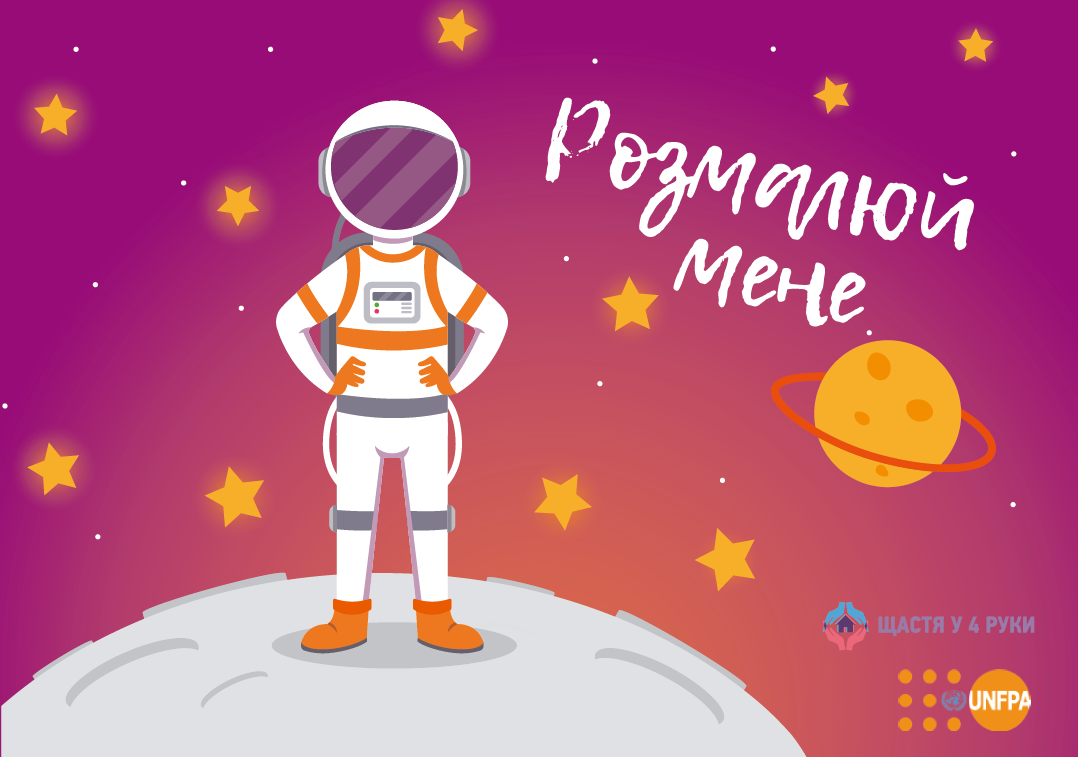 шт1502Рюкзачки з плащової тканини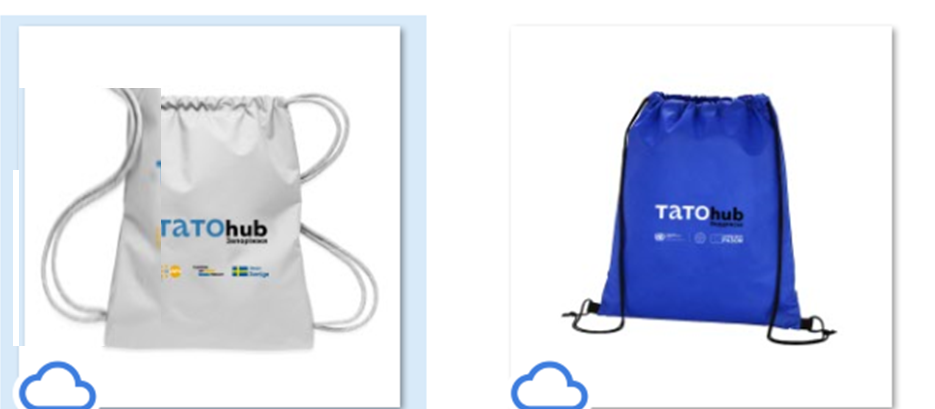 шт1003Кепка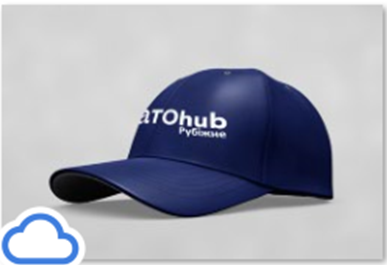 шт1004Фартух 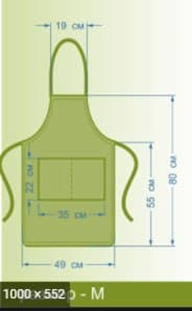 шт705Пляшка для води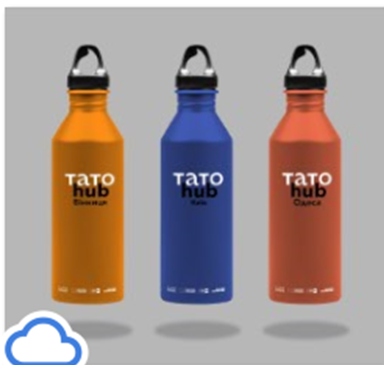 шт506Доставка Буча НП 3, Остапа Олександр Сергійович, +3806338758271Одеса, офіційній колір - помаранчевийОдеса, офіційній колір - помаранчевийОдеса, офіційній колір - помаранчевийОдеса, офіційній колір - помаранчевийОдеса, офіційній колір - помаранчевийОдеса, офіційній колір - помаранчевийОдеса, офіційній колір - помаранчевийОдеса, офіційній колір - помаранчевий7Розмальовкишт1008Рюкзачки з плащової тканиништ1009Кепкашт10010Фартух шт5011Пляшка для водишт7012ДоставкаОдеса, Нова пошта 21, Слюсаренко Костянтин 06784013501Вінниця, офіційній колір - помаранчевийВінниця, офіційній колір - помаранчевийВінниця, офіційній колір - помаранчевийВінниця, офіційній колір - помаранчевийВінниця, офіційній колір - помаранчевийВінниця, офіційній колір - помаранчевийВінниця, офіційній колір - помаранчевийВінниця, офіційній колір - помаранчевий13Розмальовкишт21014Рюкзачки з плащової тканиништ50015Пляшка для водишт14516ДоставкаВінниця, НП №23, Сергієнко Наталя, 06723649481Полтава, офіційній колір - сірийПолтава, офіційній колір - сірийПолтава, офіційній колір - сірийПолтава, офіційній колір - сірийПолтава, офіційній колір - сірийПолтава, офіційній колір - сірийПолтава, офіційній колір - сірийПолтава, офіційній колір - сірий17Розмальовкишт16118Рюкзачки з плащової тканиништ12319Кепкашт10020Фартух шт4021Пляшка для водишт10022ДоставкаПолтава, НП №2, Трунова Юлія, 095 333 81 301Запоріжжя, офіційній колір - сірийЗапоріжжя, офіційній колір - сірийЗапоріжжя, офіційній колір - сірийЗапоріжжя, офіційній колір - сірийЗапоріжжя, офіційній колір - сірийЗапоріжжя, офіційній колір - сірийЗапоріжжя, офіційній колір - сірийЗапоріжжя, офіційній колір - сірий23Розмальовкишт5524Рюкзачки з плащової тканиништ10525Кепкашт10026Фартух шт5027Пляшка для водишт10528ДоставкаЗапоріжжя, НП 11, Чернова Анна, 050 618 34 831Click here to enter a date.Ім’я, прізвище та посадаДата та місцеДата та місце